Y6 Spring Term Homework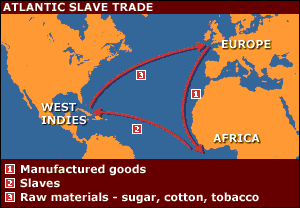 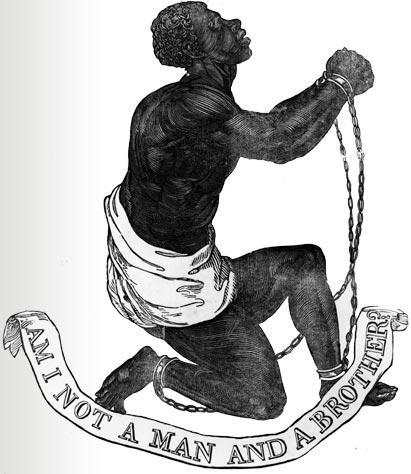 The Slave TradeYour project this half term is to research the history of the Slave Trade.I would like you to find out: When and why it startedWhich countries were involvedWhere the slaves were taken from and toHow the slaves were transported How the slaves were treated – what kind of jobs did they have?How slavery evolved in the AmericasYou might also want to look in to how long this process lasted and why it finally ended!Good Luck!Please have your presentation ready by Wednesday 26th March – which is the last week of this half term!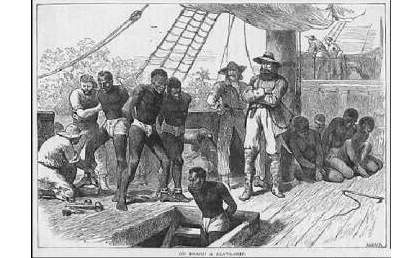 